Об утверждении административного регламента администрации Русско-Алгашинского сельского поселения Шумерлинского района Чувашской Республики по предоставлению муниципальной услуги «Подготовка и выдача градостроительных планов земельных участков»В соответствии с Федеральным законом от 06.10.2003 N 131-ФЗ "Об общих принципах организации местного самоуправления в Российской Федерации", постановлением Правительства Российской Федерации от 16 мая 2011 г. N 373 "О  разработке и утверждении административных регламентов исполнения государственных функций и административных регламентов предоставления государственных услуг",   постановлением Кабинета Министров Чувашской Республики от 29 апреля 2011 г. N 166 "О порядке разработки и утверждения административных регламентов исполнения государственных функций и предоставления государственных услуг»администрация Русско-Алгашинского сельского поселения  п о с т а н о в л я е т: 1. Утвердить прилагаемый административный регламент администрации Русско-Алгашинского сельского поселения Шумерлинского района Чувашской Республики по предоставлению муниципальной услуги «Подготовка и выдача градостроительных планов земельных участков».2. Признать утратившими силу следующие постановления администрации Русско-Алгашинского  сельского поселения: - от 14.04.2016г № 28 «Об утверждении административного регламента администрации Русско-Алгашинского сельского поселения Шумерлинского района Чувашской Республики по предоставлению муниципальной услуги «Подготовка и выдача градостроительных планов земельных участков»;- от 23.08.2017г. № 48 «О внесении изменений в постановление администрации Русско-Алгашинского сельского поселения от 14.04.2016 № 28»;- от 02.10.2017г. № 55 «О внесении изменений в постановление администрации Русско-Алгашинского сельского поселения от 14.04.2016 № 28 (с измен от 23.08.17№ 48)».3. Настоящее постановление вступает в силу после его официального опубликования в издании «Вестник Русско-Алгашинского сельского поселения Шумерлинского района» и подлежит размещению на официальном сайте администрации Русско-Алгашинского сельского поселения Шумерлинского района.4. Контроль за исполнением настоящего постановления возложить на главу Русско-Алгашинского сельского поселения. Глава Русско-Алгашинскогосельского поселения	В.Н.СпиридоновАДМИНИСТРАТИВНЫЙ РЕГЛАМЕНТадминистрации Русско-Алгашинского сельского поселения Шумерлинского района Чувашской Республики по предоставлению муниципальной услуги «Подготовка и выдача градостроительных планов земельных участков»I. Общие положения1.1. Предмет регулирования административного регламента Административный регламент по предоставлению муниципальной услуги «Подготовка и выдача градостроительных планов земельных участков» (далее – Административный регламент) устанавливает сроки и последовательность действий (административные процедуры) при предоставлении муниципальной услуги. Административный регламент разработан в целях повышения качества и доступности муниципальной услуги юридическим и физическим лицам, в том числе индивидуальным предпринимателям. Предметом регулирования Административного регламента являются отношения, возникающие при предоставлении муниципальной услуги по вопросу подготовки и выдачи градостроительного плана земельного участка для строительства и реконструкции объектов на территории Русско-Алгашинского сельского поселения Шумерлинского района Чувашской Республики (далее – муниципальная услуга).1.2. Круг заявителей на предоставление муниципальной услугиЗаявителями на предоставление муниципальной услуги являются физические лица, в том числе индивидуальные предприниматели, а также юридические лица (далее - заявители). С заявлением и документами для получения муниципальной услуги также вправе обратиться представители указанных лиц, действующие в силу полномочий, соответствующих законодательству Российской Федерации.1.3. Информирование о порядке предоставления муниципальной услуги1.3.1. Информация об органах власти, структурных подразделениях, организациях, предоставляющих муниципальную услугуИнформация, предоставляемая заинтересованным лицам о муниципальной услуге, является открытой и общедоступной. Сведения о местах нахождения и графике работы администрации Русско-Алгашинского сельского поселения Шумерлинского района Чувашской Республики (далее - администрации), предоставляющую муниципальную услугу, её структурных подразделениях, участвующих в предоставлении муниципальной услуги представлены в Приложении 1 к Административному регламенту.1.3.2. Способ получения сведений о местонахождении и графике работы органов власти, структурных подразделениях, организациях, предоставляющих муниципальную услугуСведения о местах нахождения и графиках работы, контактных  телефонах, адресах электронной почты администрации, организаций, размещаются на информационных стендах соответствующих структур, в средствах массовой информации (далее - СМИ), на официальных сайтах в сети «Интернет» (Приложение 1 к Административному регламенту), в республиканской государственной информационной системе «Портал государственных и муниципальных услуг (функций) Чувашской Республики с Реестром государственных и муниципальных услуг (функций) Чувашской Республики» (далее - Портал) www.gosuslugi.cap.ru, на официальном сайте автономного учреждения «Многофункциональный центр предоставления государственных и муниципальных услуг» Шумерлинского района(далее – МФЦ),. Прием и информирование заинтересованных лиц по вопросам предоставления муниципальной услуги осуществляется специалистами администрации Русско-Алгашинского сельского поселения (далее – специалистами администрации), специалистами автономного учреждения «Многофункциональный центр предоставления государственных и муниципальных услуг» Шумерлинского района(далее – специалистами МФЦ),. МФЦ.График работы специалистов администрации:понедельник – пятница с 8.00 ч. - 17.00 ч., перерыв на обед с 12.00 ч. до 13.00 ч.; выходные дни – суббота, воскресенье.График работы специалистов автономного учреждения «Многофункциональный центр предоставления государственных и муниципальных услуг» муниципального образования (далее – МФЦ):понедельник – пятница с 8.00 ч. до 20.00 ч., суббота – с 9.00 ч. до 14.00 ч. без перерыва на обед; выходной день – воскресенье.1.3.3. Порядок получения информации заинтересованными лицами о предоставлении муниципальной услугиДля получения информации о порядке предоставления муниципальной услуги (далее – информация о процедуре) заинтересованные лица имеют право обращаться:в устной форме лично или по телефону к специалисту администрации, либо к специалисту МФЦ ;в письменном виде почтовым отправлением в адрес главы администрации, либо в МФЦ;через официальный сайт в информационно-телекоммуникационной сети «Интернет» администрации Русско-Алгашинского сельского поселения Шумерлинского района (далее – официальный сайт в сети «Интернет»), Портал www.gosuslugi.cap.ru.Для получения сведений о ходе предоставления муниципальной услуги заинтересованные лица имеют право обращаться в устной форме лично или по телефону к специалисту администрации либо к специалисту МФЦ. В случае если заявление с документами было предоставлено в МФЦ, сведения о ходе предоставления муниципальной услуги заинтересованные лица могут получить, используя Портал (далее - Заявление).Основными требованиями к информированию заинтересованных лиц являются:- достоверность и полнота информирования о процедуре;- четкость в изложении информации о процедуре;- удобство и доступность получения информации о процедуре;- оперативность предоставления информации о процедуре;- корректность и тактичность в процессе информирования о процедуре.Информирование заинтересованных лиц организуется индивидуально или публично. Форма информирования может быть устной или письменной, в зависимости от формы обращения заинтересованных лиц или их представителей.1.3.4. Публичное устное информированиеПубличное устное информирование осуществляется с привлечением СМИ.1.3.5. Публичное письменное информированиеПубличное письменное информирование осуществляется путем публикации информационных материалов в СМИ, размещения на официальном сайте в сети «Интернет» администрации, МФЦ, Портале, использования информационных стендов, размещенных в помещениях органов власти, структурных подразделений, организаций, участвующих в предоставлении муниципальной услуги.Информационные стенды оборудуются в доступном для получения информации помещении. На информационных стендах и официальных сайтах в сети «интернет» содержится следующая обязательная информация:- полное наименование органа, предоставляющего муниципальную услугу;- почтовый адрес, адреса электронной почты и официального сайта в сети «Интернет», контактные телефоны, график работы, фамилии, имена, отчества и должности специалистов, осуществляющих прием и консультирование заинтересованных лиц;- процедуры предоставления муниципальной услуги в текстовом виде и в виде блок-схем (Приложение 3 к Административному регламенту);- перечень документов, представляемых заинтересованными лицами для получения муниципальной услуги;- образец Заявления (Приложение 2 к Административному регламенту);- извлечения из законодательных и иных нормативных правовых актов, регулирующих деятельность по предоставлению муниципальной услуги;- перечень оснований для отказа в предоставлении муниципальной услуги.На Портале размещается следующая обязательная информация:- сведения о получателях муниципальной услуги;- перечень документов, необходимых для получения муниципальной услуги, в том числе шаблоны и образцы для заполнения; - описание конечного результата предоставления муниципальной услуги;- сроки предоставления муниципальной услуги;- основания для приостановления предоставления услуги или отказа в её предоставлении;- сведения о возмездном/безвозмездном характере предоставления муниципальной услуги;- сведения об органе (организации), предоставляющем (предоставляющей) муниципальную услугу (график работы, контактные телефоны);- Административный регламент в электронном виде;- сведения о порядке обжалования действия (бездействия) и решений, осуществляемых (принятых) в ходе предоставления муниципальной услуги, в том числе шаблон заявления для заполнения.Тексты информационных материалов печатаются удобным для чтения шрифтом, без исправлений, наиболее важные места выделяются полужирным начертанием либо подчеркиваются.1.3.6. Обязанности специалистов администрации  Русско-Алгашинского сельского поселения Шумерлинского района Чувашской Республики при ответе на телефонные звонки, устные и письменные обращения граждан или организацийПри информировании о порядке предоставления муниципальной услуги по телефону специалист администрации, осуществляющий прием и информирование, сняв трубку, должен представиться: назвать фамилию, имя, отчество, занимаемую должность и наименование структурного подразделения, где он работает, сообщить заинтересованному лицу адрес администрации (при необходимости – способ проезда к ней), график работы. Во время разговора специалист администрации должен произносить слова четко, избегать «параллельных разговоров» с окружающими, не прерываться на звонки других телефонных аппаратов. В конце информирования специалист администрации, осуществляющий прием и информирование, должен кратко подвести итог разговора и перечислить действия, которые надо предпринять (кто именно, когда, и что должен сделать). Разговор не должен продолжаться более 15 минут.Специалист администрации не вправе осуществлять информирование заинтересованных лиц, выходящее за рамки информирования, влияющее прямо или косвенно на результат предоставления муниципальной услуги.Индивидуальное устное информирование осуществляется специалистом администрации при обращении заинтересованных лиц за информацией лично.Специалист администрации, осуществляющий устное информирование, должен принять все необходимые меры для дачи полного ответа на поставленные вопросы, в случае необходимости с привлечением компетентных специалистов. Время ожидания заинтересованных лиц при индивидуальном устном информировании не может превышать 15 минут. Индивидуальное устное информирование специалист администрации осуществляет не более 15 минут. В случае если для подготовки ответа требуется продолжительное время, специалист администрации, осуществляющий индивидуальное устное информирование, может предложить заинтересованному лицу обратиться за необходимой информацией в письменном виде либо согласовать другое время для устного информирования.При устном обращении заинтересованных лиц лично специалист администрации, дает ответ самостоятельно. Если специалист администрации не может в данный момент ответить на вопрос самостоятельно, то он может предложить заинтересованному лицу обратиться с вопросом в письменной форме, либо назначить другое удобное для заинтересованного лица время для получения информации.Специалист администрации, осуществляющий прием и консультирование (по телефону или лично), должен корректно и внимательно относиться к заинтересованным лицам, не унижая их чести и достоинства. Консультирование должно проводиться без больших пауз, лишних слов и эмоций.Индивидуальное письменное информирование при обращении заинтересованных лиц в администрацию осуществляется путем почтовых отправлений либо предоставляется лично в администрацию Русско-Алгашинского сельского поселения Шумерлинского района Чувашской Республики (физические лица, индивидуальные предприниматели, юридические лица) (Приложение 1 к Административному регламенту).Глава администрации рассматривает обращение заинтересованного лица лично либо направляет обращение заинтересованного лица с соответствующей визой для рассмотрения и подготовки ответа по существу специалисту администрации.Ответы на письменные обращения направляются в письменном виде и должны содержать ответы на поставленные вопросы, фамилию, инициалы, и номер телефона исполнителя. Ответ подписывается главой администрации Русско-Алгашинского  сельского поселения Шумерлинского района. Ответ направляется в письменном виде или по электронной почте (в зависимости от способа обращения заинтересованного лица за информацией или способа доставки ответа, указанного в письменном обращении).Ответ направляется в письменном виде в течение 30 календарных дней с даты регистрации обращения специалистом администрации 1.3.7. Обязанности специалистов МФЦ при ответе на телефонные звонки, устные и письменные обращения гражданПри информировании о порядке предоставления муниципальной услуги по телефону специалист МФЦ, сняв трубку, должен представиться: назвать фамилию, имя, отчество, должность, наименование учреждения, сообщить заинтересованному лицу адрес МФЦ (при необходимости – способ проезда к нему), график работы МФЦ.Во время разговора специалист МФЦ должен произносить слова четко. В конце информирования специалист МФЦ, осуществляющий прием и консультирование, должен кратко подвести итог разговора и перечислить действия, которые необходимо предпринять (кто именно, когда и что должен сделать). Разговор не должен продолжаться более 15 минут.Индивидуальное устное информирование осуществляется специалистом МФЦ при обращении заинтересованных лиц за информацией лично.Специалист МФЦ, осуществляющий устное информирование, должен принять все необходимые меры для дачи полного ответа на поставленные вопросы, в случае необходимости с привлечением компетентных специалистов. Время ожидания заинтересованных лиц при индивидуальном устном информировании не может превышать 15 минут. Индивидуальное устное информирование заинтересованных лиц специалист осуществляет не более 15 минут. Специалист  МФЦ, осуществляющий прием и консультирование (по телефону или лично), должен корректно и внимательно относиться к заинтересованным лицам, не унижая их чести и достоинства. Консультирование должно проводиться без больших пауз, лишних слов и эмоций.Индивидуальное письменное информирование при обращении заинтересованных лиц в МФЦ осуществляется посредством почтовых отправлений либо вручением лично заинтересованному лицу.Директор МФЦ либо заместитель директора МФЦ направляет обращение заинтересованного лица с соответствующей визой для рассмотрения и подготовки ответа по существу главному специалисту отдела по обслуживанию граждан. Ответ на обращение предоставляется в простой, четкой и понятной форме, с указанием фамилии и номера телефона непосредственного исполнителя. Ответ подписывается директором МФЦ либо заместителем директора МФЦ. Ответ направляется в письменном виде или по электронной почте (в зависимости от способа доставки ответа, указанного в письменном обращении, или способа обращения заинтересованного лица) в течение 30 календарных дней с даты регистрации обращения.II. Стандарт предоставления муниципальной услуги2.1. Наименование муниципальной услугиМуниципальная услуга имеет следующее наименование:«Подготовка и выдача градостроительных планов земельных участков»2.2. Наименование органа, предоставляющего муниципальную услугуМуниципальная услуга предоставляется администрацией Русско-Алгашинского сельского поселения Шумерлинского района Чувашской Республики.Прием, регистрация заявления и выдача документов могут осуществляться автономным учреждением «Многофункциональный центр по предоставлению государственных и муниципальных услуг» муниципального образования Шумерлинского района Чувашской Республики (далее - МФЦ).Информационное и техническое обеспечение по предоставлению муниципальной услуги осуществляется администрацией Русско-Алгашинского сельского поселения Шумерлинского района.2.2.1. Государственные и муниципальные органы и организации участвующие в предоставлении муниципальной услугиПри предоставлении муниципальной услуги осуществляется процесс взаимодействия с государственными и муниципальными органами, организациями, сфера деятельности которых, в определенной мере, связана с предоставлением муниципальной услуги:- Министерством строительства, архитектуры и жилищно-коммунального хозяйства Чувашской Республики;- Управлением Федеральной службы государственной регистрации, кадастра и картографии по Чувашской Республике;- ФГУ «Земельная кадастровая палата» по Чувашской Республике - Чувашии;- администрацией Шумерлинского района;- МУП «Шумерлинское районное БТИ»;- МФЦ;- Организациями, осуществляющими эксплуатацию соответствующих сетей инженерно-технического обеспечения Шумерлинского района Чувашской Республики.2.2.2 Особенности взаимодействия с заявителем при предоставлении муниципальной услугиПри подаче заявления с документами на предоставление муниципальной услуги в МФЦ, администрацию, а также в процессе предоставления муниципальной услуги, запрещается требовать от заявителя осуществления действий, в том числе согласований, не предусмотренных настоящим Административным регламентом, и связанных с обращением в иные государственные органы, органы местного самоуправления, организации, за исключением получения услуг, которые являются необходимыми и обязательными для предоставления муниципальной услуги.2.3. Результат предоставления муниципальной услугиКонечным результатом предоставления муниципальной услуги является выдача градостроительного плана земельного участка, утвержденного распоряжением главы администрации.2.4. Срок предоставления муниципальной услугиВ соответствии с Градостроительным кодексом Российской Федерации от 29 декабря 2004 года № 190-ФЗ определен порядок проведения работ по подготовке градостроительного плана земельного участка применительно к застроенным или предназначенным для строительства, реконструкции объектов капитального строительства (за исключением линейных объектов) земельным участкам, где: Подготовка градостроительного плана земельного участка в соответствии с настоящим Регламентом осуществляется только в виде отдельного документа при обращении физических и юридических лиц.В соответствии с Градостроительным кодексом Российской Федерации градостроительные планы земельных участков могут подготавливаться в составе проекта межевания территории, на основании решения главы администрации Русско-Алгашинского сельского поселения Шумерлинского района о подготовке проекта межевания территории, в том числе в составе проекта планировки территории. Данный вид подготовки градостроительных планов земельных участков осуществляется в соответствии со ст. 45 и 46 Градостроительного кодекса Российской Федерации.В составе градостроительного плана земельного участка указываются:В градостроительном плане земельного участка содержится информация:1) о реквизитах проекта планировки территории и (или) проекта межевания территории в случае, если земельный участок расположен в границах территории, в отношении которой утверждены проект планировки территории и (или) проект межевания территории;2) о границах земельного участка и о кадастровом номере земельного участка (при его наличии);3) о границах зоны планируемого размещения объекта капитального строительства в соответствии с утвержденным проектом планировки территории (при его наличии);4) о минимальных отступах от границ земельного участка, в пределах которых разрешается строительство объектов капитального строительства;5) об основных, условно разрешенных и вспомогательных видах разрешенного использования земельного участка, установленных в соответствии с настоящим Кодексом;6) о предельных параметрах разрешенного строительства, реконструкции объекта капитального строительства, установленных градостроительным регламентом для территориальной зоны, в которой расположен земельный участок, за исключением случаев выдачи градостроительного плана земельного участка в отношении земельного участка, на который действие градостроительного регламента не распространяется или для которого градостроительный регламент не устанавливается;7) о требованиях к назначению, параметрам и размещению объекта капитального строительства на указанном земельном участке, установленных в соответствии с частью 7 статьи 36 настоящего Кодекса, в случае выдачи градостроительного плана земельного участка в отношении земельного участка, на который действие градостроительного регламента не распространяется или для которого градостроительный регламент не устанавливается;8) о расчетных показателях минимально допустимого уровня обеспеченности территории объектами коммунальной, транспортной, социальной инфраструктур и расчетных показателях максимально допустимого уровня территориальной доступности указанных объектов для населения в случае, если земельный участок расположен в границах территории, в отношении которой предусматривается осуществление деятельности по комплексному и устойчивому развитию территории;9) об ограничениях использования земельного участка, в том числе если земельный участок полностью или частично расположен в границах зон с особыми условиями использования территорий;10) о границах зон с особыми условиями использования территорий, если земельный участок полностью или частично расположен в границах таких зон;11) о границах зон действия публичных сервитутов;12) о номере и (или) наименовании элемента планировочной структуры, в границах которого расположен земельный участок;13) о расположенных в границах земельного участка объектах капитального строительства, а также о расположенных в границах земельного участка сетях инженерно-технического обеспечения;14) о наличии или отсутствии в границах земельного участка объектов культурного наследия, о границах территорий таких объектов;15) о технических условиях подключения (технологического присоединения) объектов капитального строительства к сетям инженерно-технического обеспечения, определенных с учетом программ комплексного развития систем коммунальной инфраструктуры поселения, городского округа;16) о реквизитах нормативных правовых актов субъекта Российской Федерации, муниципальных правовых актов, устанавливающих требования к благоустройству территории;17) о красных линиях.В состав градостроительного плана земельного участка может включаться информация о возможности или невозможности его разделения на несколько земельных участков.Решение о подготовке градостроительного плана земельного участка для строительства и реконструкции объектов капитального строительства должно быть осуществлено в течение 20 рабочих дней со дня получения обращения заявителя.»;2.5. Нормативные правовые акты, регулирующие предоставление муниципальной услугиПредоставление муниципальной услуги осуществляется в соответствии с:- Конституцией Российской Федерации, принятой 12 декабря 1993 года («Российская газета» от 25 декабря 1993 г. №237)*;- Конституцией Чувашской Республики, принятой 30 ноября 2000 года (газета «Республика» от 9 декабря 2000 г. N 52 (225), газета «Хыпар» (на чувашском языке) от 9 декабря 2000 г. N 224 (23144)*;- Федеральным законом от 29 декабря 2004 года N 190-ФЗ «Градостроительный кодекс Российской Федерации» («Российская газета» от 30 декабря 2004 г. N 290)*;- Федеральным законом от 29 декабря 2004 года N 191-ФЗ «О введении в действие Градостроительного кодекса Российской Федерации» («Российская газета» от 30 декабря 2004 г. N 290)*;- Федеральным законом от 25 октября 2001 г. № 136-ФЗ «Земельный кодекс Российской Федерации» («Российской газете» от 30 октября 2001 г. №211-212, в «Парламентской газете» от 30 октября 2001 г. №204-205, в Собрании законодательства Российской Федерации от 29 октября 2001 г. №44 ст. 4147)*;- Федеральным законом от 25 октября 2001 г. № 137-ФЗ «О введении в действие Земельного кодекса Российской Федерации» («Российская газета» от 30 октября 2001 г. №211-212, «Парламентская газета» от 30 октября 2001 г. №204-205, в Собрании законодательства Российской Федерации от 29 октября 2001 г. №44 ст. 4148)*;- Федеральным законом от 30 июня 2006 г. N 93-ФЗ «О внесении изменений в некоторые законодательные акты Российской Федерации по вопросу оформления в упрощенном порядке прав граждан на отдельные объекты недвижимого имущества» (Собрание законодательства Российской Федерации от 3 июля 2006 г. N 27 ст. 2881, «Парламентская газета» от 13 июля 2006 г. N 114, «Российская газета» от 7 июля 2006 г. N 146)*;- Федеральным законом от 06 октября 2003 г. №131-ФЗ «Об общих принципах организации местного самоуправления в Российской Федерации» («Российская газета» от 8 октября 2003 г. № 202, «Парламентская газета» от 8 октября 2003 г. № 186, Собрание законодательства Российской Федерации от 6 октября 2003 г. № 40 ст. 3822)*;- Федеральным законом от 02 мая 2006 г. № 59-ФЗ «О порядке рассмотрения обращений граждан Российской Федерации» («Парламентская газета» от 11 мая 2006 г. N 70-71, «Российская газета» от 5 мая 2006 г. N 95, Собрание законодательства Российской Федерации от 8 мая 2006 г. N 19 ст. 2060)*;- Федеральным законом от 27 июля 2010 г. № 210-ФЗ «Об организации предоставления государственных и муниципальных услуг» («Российская газета» от 30 июля 2010 г. № 168)*;- Федеральным законом от 01.12.2007 г. № 315-ФЗ «О саморегулируемых организациях» («Российская газета» от 6 декабря 2007 г. N 273, «Парламентская газета» от 11 декабря 2007 г. N 174-176, Собрание законодательства Российской Федерации от 3 декабря 2007 г. N 49 ст. 6076)*;- Приказом Министерства регионального развития Российской Федерации от 11 августа 2006 г. № 93 «Об утверждении инструкции о порядке заполнения формы градостроительного плана земельного участка» (Текст приказа опубликован в "Российской газете" от 16 ноября 2006 г. № 257, в Бюллетене нормативных актов федеральных органов исполнительной власти от 20 ноября 2006 г. № 47, в журнале "Еженедельный бюллетень законодательных и ведомственных актов", сентябрь 2006 г. № 39)*;- «Приказ Минстроя России от 25.04.2017 N 741/пр «Об утверждении формы градостроительного плана земельного участка и порядка ее заполнения» (Зарегистрировано в Минюсте России 30 мая 2017 г. N 46880) »;- Постановлением Правительства РФ от 16 мая 2011 г. № 373 «О разработке и утверждении административных регламентов исполнения государственных функций и административных регламентов предоставления государственных услуг»*;- Постановлением Кабинета Министров Чувашской Республики от 29 апреля 2011 г. № 166 «О порядке разработки и утверждения административных регламентов исполнения государственных функций и предоставления государственных услуг» (текст постановления опубликован на Портале органов власти Чувашской Республики в сети «Интернет» (www.cap.ru) 6 мая 2011 г)*;- Уставом Русско-Алгашинского сельского поселения Шумерлинского района Чувашской Республики от 11.03.2014 № 43/1, опубликован в издании «Вестник Русско-Алгашинского сельского поселения Шумерлинского района».2.6. Перечень документов, необходимых для получения муниципальной услугиОснованием для получения муниципальной услуги является представление заявителем (или уполномоченным им лица) заявления о подготовке градостроительного плана земельного участка (далее – Заявление) в администрацию Русско-Алгашинского сельского поселения Шумерлинского района, или МФЦ. Заявление составляется в 1-ом экземпляре и подписывается заявителем, может быть заполнено от руки или машинописным способом, распечатано посредством электронных печатных устройств.Днем приема Заявления считается дата регистрации факта приема Заявления в администрации Русско-Алгашинского сельского  поселения.   Образцы Заявлений, а также примеры их заполнения размещены на информационном стенде, официальном сайте администрации Русско-Алгашинского сельского поселения Шумерлинского района. К Заявлению прилагаются следующие документы: 1. Правоустанавливающие документы на земельный участок (кадастровый паспорт, договор аренды земельного участка либо свидетельство о государственной регистрации права собственности на земельный участок) (документы предоставляются в рамках межведомственного и межуровневого взаимодействия).2. Правоустанавливающие документы на объекты недвижимости (здания, строения, сооружения): свидетельство о государственной регистрации права, договор дарения, договор купли – продажи (документы предоставляются в рамках межведомственного и межуровневого взаимодействия).3. Кадастровый план земельного участка (документы предоставляются в рамках межведомственного и межуровневого взаимодействия).2.6.1. Особенности взаимодействия с заявителем при предоставлении муниципальной услугиПри подаче заявления с документами на предоставление муниципальной услуги в МФЦ, администрацию, а также в процессе предоставления муниципальной услуги, запрещается требовать от заявителя:1) предоставления документов и информации или осуществления действий, предоставление или осуществление которых не предусмотрено нормативными правовыми актами, регулирующими отношения, возникающие в связи с предоставлением муниципальной услуги;2) предоставления документов и информации, которые находятся в распоряжении органов, предоставляющих государственные услуги, и органов, предоставляющих муниципальные услуги, иных государственных органов, органов местного самоуправления, организаций, в соответствии с нормативными правовыми актами Российской Федерации, нормативными правовыми актами субъектов Российской Федерации, муниципальными правовыми актами.2.7. Основания для отказа в приеме документов, необходимых для предоставления муниципальной услугиОснованиями для отказа в приеме документов, необходимых для предоставления муниципальной услуги являются:вид и состояние документов, которые не позволяют однозначно истолковать их содержание, в том числе наличие подчисток, приписок, зачеркнутых слов и иных, не оговоренных в них исправлений, повреждений;наличие факсимильных подписей, содержащихся на представляемых документах;представителем заявителя не представлена оформленная в установленном действующим законодательством порядке доверенность на осуществление действий от имени заявителя.2.8. Основания для приостановления в предоставлении муниципальной услугиОснованиями для приостановления предоставления муниципальной услуги являются:1) представление заявителем неполных и (или) заведомо недостоверных сведений; 2) несоответствие представленных документов по форме или содержанию требованиям действующего законодательства;3) наличие судебных актов, решений правоохранительных органов.Неполучение или несвоевременное получение документов, запрошенных в соответствии с пунктом 2.6 Административного регламента, не может являться основанием для отказа в выдаче разрешения.2.9. Порядок, размер и основания взимания платы за предоставление муниципальной услугиМуниципальная услуга предоставляется на безвозмездной основе.2.10. Срок ожидания заявителя в очереди при подаче документов, получении информации, получении документовВремя ожидания заявителей в очереди в администрации и в МФЦ:для получения информации (консультации) не должно превышать 15 минут;для подачи документов не должно превышать 15 минут;для получения документов не должно превышать 15 минут.2.11. Срок и порядок регистрации запроса заявителя о предоставлении муниципальной услугиЗаявление с приложением документов, поступающие от заявителей на предоставление муниципальной услуги, регистрируется: а) в журнале регистрации заявлений администрации работы путем присвоения входящего номера и даты поступления документа в течение 1 рабочего дня с даты поступления;Специалист администрации направляет принятые заявления с приложением документов на рассмотрение главе администрации Русско-Алгашинского сельского поселения  в течение одного рабочего дня.Глава администрации Русско-Алгашинского сельского поселении Шумерлинского района рассматривает поступившие заявления с приложением документов в течение одного рабочего дня и накладывает визу для рассмотрения специалистом администрации. Общий срок рассмотрения и регистрации запроса заявителей не должен превышать 2 дней со дня принятия специалистом администрации заявлений с приложением документов.2.12. Требования к помещениям предоставления муниципальной услугиВход в здание администрации оформлен вывеской с указанием основных реквизитов администрации на русском и чувашском языках, на местонахождение специалистов администрации указывают соответствующие вывески с основными реквизитами администрации и графиком работы специалистов.На прилегающей территории администрации находится парковка для автомобилей.Прием заявителей для оказания муниципальной услуги осуществляется согласно графику приёма граждан специалистами администрации.Помещение для оказания муниципальной услуги должно быть оснащено стульями, столами, компьютером с возможностью печати и выхода в сеть «Интернет».Для ожидания приёма заявителям отводится специальное место, оборудованное стульями, столами (стойками) для возможности оформления документов, а также оборудованное информационными стендами, на которых размещены график работы и приёма граждан специалистами администрации, номера телефонов для справок, процедура предоставления муниципальной услуги.Здание, в котором размещается МФЦ (далее - здание), располагается в пешеходной доступности - не более 5 минут от остановок общественного транспорта. Вход в здание оборудован информационной табличкой (вывеской), содержащей полное наименование МФЦ на русском и чувашском языках, а также информацию о режиме работы МФЦ.2.13. Показатели доступности и качества муниципальной услугиПоказатели доступности и качества предоставления муниципальной услуги:- организация предоставления муниципальной услуги через МФЦ, предусматривающая: повышенные условия комфортности, меньший срок ожидания в очереди при подаче документов, получении консультации и результатов предоставления муниципальной услуги;- при подаче документов на предоставление муниципальной услуги в МФЦ сведено к минимуму количество взаимодействий с должностными лицами ответственными за предоставление муниципальной услуги, продолжительность взаимодействия;- возможность получения информации о муниципальной услуге в электронной форме, при личном обращении, по телефону;- возможность получения сведений о ходе предоставления муниципальной услуги с использованием информационно-коммуникационных технологий, в том числе используя Портал.III Состав, последовательность и сроки выполнения административных процедур, требования к порядку их выполнения, в том числе особенности выполнения административных процедур в электронной форме3.1. Перечень административных процедур, необходимых для предоставления муниципальной услугиОписание последовательности прохождения процедуры предоставления муниципальной услуги представлено в блок–схемах (Приложение 3 к Административному регламенту).Для предоставления муниципальной услуги осуществляются следующие административные процедуры:- первичный приём документов;- формирование и направление запросов в органы (организации), участвующие в предоставлении муниципальной услуги;- рассмотрение документов;- подготовка и выдача уведомление об отказе в выдаче градостроительного плана земельного участка для строительства и реконструкции объектов;- подготовка и выдача градостроительного плана земельного участка.- исправление технических ошибок в градостроительном плане земельного участка- рассмотрение устного обращения и предоставление ответа заявителю.3.1.1. Первичный прием документов 1) в администрацию Основанием для получения муниципальной услуги является представление Заявления с приложением документов, предусмотренных пунктом 2.6 настоящего Административного регламента, в администрацию заявителем лично либо его уполномоченным лицом при наличии надлежаще оформленных документов. Заявитель при предоставлении заявления и документов, необходимых для получения градостроительного плана, предъявляет документ, удостоверяющий личность. При подготовке Заявления и прилагаемых документов не допускается применение факсимильных подписей. Заявитель несет ответственность за достоверность представленных сведений и документов.Специалист администрации направляет принятые заявления с приложением документов на рассмотрение главе администрации Русско-Алгашинского сельского поселения  в течение одного рабочего дня.Глава администрации Русско-Алгашинского сельского поселения рассматривает поступившие заявления с приложением документов в течение одного рабочего дня и накладывает визу для рассмотрения специалистом администрации. Специалист администрации проверяет срок действия документа, наличие записи об органе, выдавшем документ, даты выдачи, подписи и фамилии должностного лица, оттиска печати, а также соответствие данных документа, удостоверяющего личность, данным, указанным в документах, представленных для выдачи Разрешения.Специалист администрации производит проверку представленных документов: наличие необходимых документов, проверяет правильность заполнения Заявления, полноту и достоверность содержащихся в них сведений. Специалист администрации проверяет также документы на наличие подчисток, приписок, зачеркнутых слов; на наличие повреждений, которые могут повлечь к неправильному истолкованию содержания документов.При установлении фактов отсутствия необходимых документов, несоответствия представленных документов требованиям, специалист администрации  уведомляет заявителя о наличии препятствий для дальнейшего приёма, объясняет заявителю содержание выявленных недостатков в представленных документах и предлагает принять меры по их устранению.Документы, в ходе проверки которых выявлены нарушения, не подлежат приему.Если при наличии оснований для отказа в пунктах 2.7., 2.8. настоящего Административного регламента, заявитель настаивает на приеме документов, специалист администрации осуществляет прием документов.Специалист администрации, ответственный за прием Заявлений, фиксирует факт получения от заявителей документов путем записи в Журнале регистрации градостроительных планов земельных участков. При приеме документов на подлиннике Заявления проставляется дата входящей корреспонденции.Представление заявителем неполных и (или) заведомо недостоверных сведений является основанием для отказа в предоставлении муниципальной услуги.В случае если Заявление и документы поступили после 16.00 ч., срок предоставления муниципальной услуги начинает исчисляться с рабочего дня, следующего за днем приема заявления и документов.2) в МФЦ:Основанием для получения муниципальной услуги является представление лично, либо представителем заявителя Заявления с приложением документов, предусмотренных пунктом 2.6. Административного регламента в МФЦ.Специалист МФЦ, ответственный за прием и регистрацию документов осуществляет действия, предусмотренные абз. 9, абз. 10 подпункта 3.1.1. Административного регламента.При отсутствии одного или нескольких документов, несоответствии представленных документов требованиям пункта 2.6. Административного регламента, специалист МФЦ, ответственный за прием и регистрацию документов, уведомляет заявителя о наличии препятствий для предоставления муниципальной услуги, объясняет заявителю содержание выявленных недостатков в представленных документах и предлагает принять меры по их устранению.В случае принятия документов специалист МФЦ, ответственный за прием и регистрацию документов, фиксирует обращения заявителей в системе электронного документооборота (далее - СЭД) с присвоением статуса «зарегистрировано». После регистрации в СЭД готовит расписку о принятии документов, согласие на обработку персональных данных (далее - расписка) в 3-х экземплярах (1 экземпляр выдает заявителю, 2 - ой с Заявлением и принятым пакетом документов направляется в МКУ «Земельное управление» муниципального образования, 3 - ий остается в МФЦ) в соответствии с действующими правилами ведения учета документов.В расписке указываются следующие пункты:согласие на обработку персональных данных;данные о заявителе;расписка – уведомление о принятии документов;порядковый номер заявления;дата поступления документов;подпись специалиста;перечень принятых документов;сроки предоставления услуги;расписка о выдаче результата.После регистрации заявления специалист МФЦ  в течение одного рабочего дня, организуют доставку представленного заявителем пакета документов из МФЦ в администрацию Русско-Алгашинского сельского поселения Шумерлинского района при этом меняя статус в СЭД на «отправлено в ведомство». В случае приема документов в будние дни после 16.00 или в субботу, днем начала срока предоставления муниципальной услуги будет являться рабочий день, следующий за днем принятия заявления с приложенными документами.Глава администрации  в течение рабочего дня определяет специалиста администрации ответственным исполнителем по данным документам.Результатом предоставления муниципальной услуги является регистрация Заявления с приложениями документов в журнале регистрации входящих документов. 3.1.2. Формирование и направление запросов в органы (организации), участвующие в предоставлении муниципальной услугиОснованием для осуществления административной процедуры, связанной с формированием и направлением межведомственных запросов в органы (организации), участвующие в предоставлении муниципальной услуги, является установление в рамках осуществления административной процедуры, связанной с приемом заявления и документов, необходимых для предоставления муниципальной услуги и представляемых заявителем, необходимости обращения в государственные органы, органы местного самоуправления и подведомственные государственным органам или органам местного самоуправления организации, в распоряжении которых находятся документы в соответствии с нормативными правовыми актами Российской Федерации, нормативными правовыми актами субъектов Российской Федерации, муниципальными правовыми актами, с целью получения сведений, необходимых для предоставления муниципальной услуги.Межведомственный запрос администрации о представлении документов (их копии или сведения, содержащиеся в них), необходимых для предоставления государственной услуги с использованием межведомственного информационного взаимодействия, должен содержать следующие сведения, если дополнительные сведения не установлены законодательным актом Российской Федерации:- наименование органа, направляющего межведомственный запрос;- наименование органа, в адрес которого направляется межведомственный запрос;- наименование муниципальной услуги, для предоставления которой необходимо представление документа и (или) информации, а также, если имеется, номер (идентификатор) такой услуги в реестре муниципальных услуг;- указание на положения нормативного правового акта, которыми установлено представление документа и (или) информации, необходимых для предоставления муниципальной услуги, и указание на реквизиты данного нормативного правового акта;- сведения, необходимые для представления документа и (или) информации, установленные настоящим Административным регламентом, а также сведения, предусмотренные нормативными правовыми актами как необходимые для представления таких документа и (или) информации;- контактная информация для направления ответа на межведомственный запрос;- дата направления межведомственного запроса;- фамилия, имя, отчество и должность лица, подготовившего и направившего межведомственный запрос, а также номер служебного телефона и (или) адрес электронной почты данного лица для связи.Срок направления межведомственного запроса в соответствующий орган (организацию) не должен превышать 3 дней с момента приема и регистрации заявления и документов, необходимых для предоставления муниципальной услуги. Результатом процедуры является направление межведомственного запроса в соответствующий орган (организацию).3.1.3. Рассмотрение принятых документов Основанием для получения муниципальной услуги является принятое Заявление с прилагаемыми к нему документами к рассмотрению.Специалист администрации, уполномоченный на подготовку и выдачу градостроительных планов земельных участков, в течение 10 рабочих дней со дня получения заявления о выдаче градостроительного плана земельного участка с прилагаемыми к нему документами, предусмотренными пунктом 2.6. настоящего Административного регламента:1) проводит проверку наличия документов, прилагаемых к заявлению;2) правильность заполнения бланка Заявления;3) наличие в Заявлении и прилагаемых к нему документов, не оговоренных исправлений, серьезных повреждений, не позволяющих однозначно истолковать их содержание;4) соответствие нормативным правовым актам Российской Федерации и Чувашской Республики (срок действия; наличие записи об органе, выдавшем документ, даты выдачи, подписи и фамилии должностного лица, оттиски печати).В случае выявления противоречий, неточностей в представленных на рассмотрение документах либо непредставления полного комплекта документов, указанных в пункте 2.6. Административного регламента, специалист администрации в течение 2 рабочих дней, со дня предоставления заявления с приложением документов должен связаться с заявителем по телефону, ясно изложить противоречия, неточности в представленных документах, назвать недостающие документы и указать на необходимость устранения данных недостатков. В случае если в течение 2 рабочих дней указанные замечания не устранены, специалист администрации в течение 2 рабочих дней готовит и направляет заявителю письменное уведомление администрации  о необходимости устранения указанных замечаний. При этом срок рассмотрения поступившего Заявления устанавливается заново с момента устранения замечанийРезультатом является рассмотрение заявления и приложенных документов.3.1.4  Подготовка и выдача градостроительного плана земельного участкаОснованием является соответствие представленных заявителем документов настоящего Административного регламента специалист администрации готовит градостроительный план земельного участка в течение 20 рабочих дней со дня получения пакета документов заявителя от главы администрации Русско-Алгашинского сельского поселения.В случае наличия земельного участка у заявителя на праве собственности, аренды, субаренды, постоянного (бессрочного) пользования, пожизненного наследуемого владения и планируемый объект капитального строительства (реконструкции) не требует подключения к сетям инженерно-технического обеспечения Шумерлинского района, специалист администрации подготавливает и согласовывает проект постановления администрации Русско-Алгашинского сельского поселения об утверждении градостроительного плана земельного участка в течение 7 рабочих дней.После подписания главой администрации Русско-Алгашинского сельского поселения постановления об утверждении градостроительного плана земельного участка в течение рабочего дня регистрируется в журнале регистрации постановлений.Специалист администрации в течение рабочего дня со дня подписания постановления главой администрации Русско-Алгашинского сельского поселения об утверждении градостроительного плана земельного участка оформляет титульный лист Градостроительного плана (проставляет номер и дату утверждения распоряжения).В случае получения градостроительного плана уполномоченным лицом заявителя, уполномоченное лицо представляет документ, подтверждающий полномочия представителя заявителя на получение документов и документ, удостоверяющий личность (паспорт).Факт выдачи градостроительного плана земельного участка фиксируется в журнале регистрации градостроительных планов земельных участков.Форма градостроительного плана земельного участка утверждена приказом Минстроя России от 25.04.2017 N 741/пр «Об утверждении формы градостроительного плана земельного участка и порядка ее заполнения»  (Приложение 4 к Административному регламенту).Экземпляр градостроительного плана земельного участка выдается заявителям либо уполномоченным лицам при наличии полномочий, оформленных в соответствии с действующим законодательством через МФЦ, согласно действующего регламента.Градостроительный план земельного участка является основанием для получения разрешения на строительство или реконструкцию объекта.Общий срок предоставления муниципальной услуги по подготовке и выдачи градостроительного плана земельного участка составляет 20 рабочих дней со дня получения обращения заявителя.Результатом является выдача градостроительного плана земельного участка.»;3.1.5. Исправление технических ошибок в градостроительном плане земельного участкаОснованием является допущение технических ошибок в градостроительном плане земельного участка.Исправление технических ошибок, допущенных при подготовке градостроительного плана земельного участка, осуществляется в случае, если нет оснований полагать, что такое исправление может причинить ущерб либо нарушить законные права заявителя.В случае обнаружения технической ошибки в градостроительном плане земельного участка или в распоряжении заявитель письменно обращается в администрацию либо в МФЦ с просьбой об устранении технических ошибок на своем экземпляре. Срок устранения технических ошибок составляет 10 календарных дней.Результатом является исправление технических ошибок в градостроительном плане земельного участка3.1.6. Рассмотрение устного обращения и предоставление ответа заявителюОснованием для начала административной процедуры является непосредственное устное обращение к специалистам администрации.Предоставление муниципальной услуги по устному обращению заявителей осуществляется согласно графику (Приложение 1 к Административному регламенту). На устное обращение, как правило, дается ответ в устной форме. В случае если специалист администрации (должностное лицо) не может предоставить информацию по обращению заявителя самостоятельно или подготовка информации требует продолжительного времени, специалист администрации (должностное лицо) предлагает заявителю обратиться с письменным обращением, либо назначает другое удобное для заявителя время, но не позднее одного календарного месяца со дня первого устного обращения.Специалист администрации (должностное лицо) определяет, относятся ли вопросы, поставленные в устном обращении, к вопросам, по которым предоставляется муниципальная услуга, уточняет в какой форме заявителю необходимо получить ответ, определяет уровень сложности вопросов, содержащихся в обращении.В случае, если устное обращение содержит вопросы, решение которых не входит в компетенцию администрации, либо в устном обращении обжалуется судебное решение, специалист администрации (должностное лицо) разъясняет порядок обращения заявителя в уполномоченные органы для получения ответов на поставленные вопросы.Результатом является предоставление информации в устной форме.3.2. Порядок осуществления административных процедур и административных действий в электронной форме1) Информирование о порядке предоставления муниципальной услуги осуществляется посредством размещения сведений на Портале, официальном сайте администрации Русско-Алгашинского сельского поселения Шумерлинского района Чувашской Республики в сети «Интернет».Заявитель имеет возможность получения информации по вопросам, входящим в компетенцию администрации Русско-Алгашинского сельского поселения Шумерлинского района Чувашской Республики, посредством размещения вопроса в разделе «Интерактивная приемная» на официальном сайте Администрации Русско-Алгашинского сельского поселения Шумерлинского района Чувашской Республики в сети «Интернет». Поступившие обращения рассматриваются в сроки, установленные п. 2.4. Административного регламента.2) Заявление и документы на предоставление муниципальной услуги могут быть представлены заявителем с использованием информационно-телекоммуникационных технологий (в электронном виде), в том числе с использованием Портала, с момента создания соответствующей информационной и телекоммуникационной инфраструктуры. Образцы заявлений для предоставления муниципальной услуги, обращений, в случае возникновений претензий и жалоб со стороны заявителей, и примеры их оформления размещены в электронном виде на указанных сайтах. IV. Формы контроля за исполнением административного регламентаТекущий контроль за соблюдением последовательности действий, определенных Административным регламентом по предоставлению муниципальной услуги осуществляется главой администрации Русско-Алгашинского сельского поселения Шумерлинского района Чувашской Республики.Текущий контроль осуществляется путем согласования и визирования подготовленных специалистом администрации Русско-Алгашинского сельского поселения Шумерлинского района Чувашской Республики документов в рамках предоставления муниципальной услуги соответствующих положениям настоящего Административного регламента и действующему законодательству.Контроль за полнотой и качеством предоставления муниципальной услуги включает в себя проведение проверок, выявление и устранение нарушений прав заявителей, рассмотрение, принятие в пределах компетенции решений и подготовку ответов на обращения граждан по вопросам подготовки и выдачи градостроительного плана земельного участка, содержащие жалобы на решения, действия (бездействие) должностных лиц.Периодичность проведения проверок может носить плановый характер (осуществляться 1 раз в год) и внеплановый характер (по конкретному обращению заявителей). Порядок проведения проверок осуществляется путём проведения главой администрации Русско-Алгашинского сельского поселения, проверок соблюдения и исполнения специалистом администрации Русско-Алгашинского сельского поселения  положений Административного регламента, нормативных правовых актов Российской Федерации и Чувашской Республики.По результатам проведенных проверок в случае выявления нарушений прав заявителей глава администрации Русско-Алгашинского сельского поселения, принимает решения для привлечения лиц, допустивших нарушение, к ответственности в соответствии с действующим законодательством.Специалист администрации несет ответственность за:- полноту и грамотность проведенного консультирования заявителей; - соблюдение сроков и порядка приёма документов, правильность внесения записи в журнал учёта входящих документов;- соответствие результатов рассмотрения документов требованиям действующего законодательства;- полноту представленных заявителями документов;- соблюдения сроков, порядка предоставления муниципальной услуги, подготовки отказа в предоставлении муниципальной услуги;- порядок выдачи документов.Ответственность специалиста администрации закрепляется его должностной инструкцией.Предоставление муниципальной услуги контролируются общественными объединениями и гражданами посредством информации, размещенной на официальном сайте администрации Русско-Алгашинского сельского поселения, о сроках и условиях предоставления муниципальной услуги, определенных настоящим Административным регламентом.V. Досудебный (внесудебный) порядок обжалования решений и действий (бездействий) органа местного самоуправления, предоставляющего муниципальную услугу, а также должностных лиц, муниципальных служащих5.1. Обжалование действия (бездействия) и решений, осуществляемых (принятых) в ходе предоставления муниципальной услуги в досудебном порядкеЖалоба подается в письменной форме на бумажном носителе, в электронной форме в орган, предоставляющий муниципальную услугу. Жалоба может быть направлена по почте, через многофункциональный центр, с использованием информационно-телекоммуникационной сети «Интернет», официального сайта органа, предоставляющего муниципальную услугу, единого портала государственных и муниципальных услуг либо Портал, а также может быть принята при личном приеме заявителя.При обращении заинтересованного лица устно к главе администрации Русско-Алгашинского сельского поселения  ответ на обращение с согласия заинтересованного лица может быть дан устно в ходе личного приема. В остальных случаях дается письменный ответ по существу поставленных в обращении вопросов.Заявитель может обратиться с жалобой, в том числе в следующих случаях:1) нарушение срока регистрации запроса заявителя о предоставлении муниципальной услуги;2) нарушение срока предоставления муниципальной услуги;3) требование у заявителя документов, не предусмотренных нормативными правовыми актами Российской Федерации, нормативными правовыми актами субъектов Российской Федерации, муниципальными правовыми актами для предоставления муниципальной услуги;4) отказ в приеме документов, предоставление которых предусмотрено нормативными правовыми актами Российской Федерации, нормативными правовыми актами субъектов Российской Федерации, муниципальными правовыми актами для предоставления муниципальной услуги, у заявителя;5) отказ в предоставлении муниципальной услуги, если основания отказа не предусмотрены федеральными законами и принятыми в соответствии с ними иными нормативными правовыми актами Российской Федерации, нормативными правовыми актами субъектов Российской Федерации, муниципальными правовыми актами;6) затребование с заявителя при предоставлении муниципальной услуги платы, не предусмотренной нормативными правовыми актами Российской Федерации, нормативными правовыми актами субъектов Российской Федерации, муниципальными правовыми актами;7) отказ органа, предоставляющего муниципальную услугу, должностного лица органа, предоставляющего муниципальную услугу, в исправлении допущенных опечаток и ошибок в выданных в результате предоставления муниципальной услуги документах либо нарушение установленного срока таких исправлений.В письменном обращении (Приложения 5 к Административному регламенту) заинтересованные лица в обязательном порядке указывают:1) наименование органа, предоставляющего муниципальную услугу, должностного лица органа, предоставляющего муниципальную услугу, либо муниципального служащего, решения и действия (бездействие) которых обжалуются;2) фамилию, имя, отчество (последнее - при наличии), сведения о месте жительства заявителя - физического лица либо наименование, сведения о месте нахождения заявителя - юридического лица, а также номер (номера) контактного телефона, адрес (адреса) электронной почты (при наличии) и почтовый адрес, по которым должен быть направлен ответ заявителю;3) сведения об обжалуемых решениях и действиях (бездействии) органа, предоставляющего муниципальную услугу, должностного лица органа, предоставляющего муниципальную услугу, либо муниципального служащего;4) доводы, на основании которых заявитель не согласен с решением и действием (бездействием) органа, предоставляющего муниципальную услугу, должностного лица органа, предоставляющего муниципальную услугу, либо муниципального служащего. Заявителем могут быть представлены документы (при наличии), подтверждающие доводы заявителя, либо их копии.Письменное обращение должно быть написано разборчивым почерком, не содержать нецензурных выражений. В случае если в письменном обращении заинтересованного лица содержится вопрос, на который ему неоднократно давались письменные ответы по существу в связи с ранее направляемыми обращениями, и при этом в обращении не приводятся новые доводы или обстоятельства, глава администрации принимает решение о безосновательности очередного обращения и прекращении переписки по данному вопросу. О принятом решении в адрес заинтересованного лица, направившего обращение, направляется сообщение.Администрация Русско-Алгашинского сельского поселения  или должностное лицо при получении письменного обращения, в котором содержатся нецензурные либо оскорбительные выражения, угрозы жизни, здоровью и имуществу должностного лица, а также членов его семьи, вправе оставить обращение без ответа по существу поставленных в нем вопросов и сообщить гражданину, направившему обращение, о недопустимости злоупотребления правом.В случае, если текст письменного обращения не поддается прочтению, ответ на обращение не дается и оно не подлежит направлению на рассмотрение в администрации Русско-Алгашинского сельского поселения или должностному лицу в соответствии с их компетенцией, о чем в течение семи дней со дня регистрации обращения сообщается гражданину, направившему обращение, если его фамилия и почтовый адрес поддаются прочтениюЖалоба, поступившая в орган, предоставляющий муниципальную услугу, подлежит рассмотрению должностным лицом, наделенным полномочиями по рассмотрению жалоб, в течение пятнадцати рабочих дней со дня ее регистрации, а в случае обжалования отказа органа, предоставляющего муниципальную услугу, должностного лица органа, предоставляющего муниципальную услугу, в приеме документов у заявителя либо в исправлении допущенных опечаток и ошибок или в случае обжалования нарушения установленного срока таких исправлений - в течение пяти рабочих дней со дня ее регистрации.По результатам рассмотрения жалобы орган, предоставляющий муниципальную услугу, принимает одно из следующих решений:1) удовлетворяет жалобу, в том числе в форме отмены принятого решения, исправления допущенных органом, предоставляющим муниципальную услугу, опечаток и ошибок в выданных в результате предоставления муниципальной услуги документах, возврата заявителю денежных средств, взимание которых не предусмотрено нормативными правовыми актами Российской Федерации, нормативными правовыми актами субъектов Российской Федерации, муниципальными правовыми актами, а также в иных формах;2) отказывает в удовлетворении жалобы.Не позднее дня, следующего за днем принятия решения, заявителю в письменной форме и по желанию заявителя в электронной форме направляется мотивированный ответ о результатах рассмотрения жалобы.Обращение заинтересованного лица считается разрешенным, если рассмотрены все поставленные в них вопросы, приняты необходимые меры и даны письменные ответы.5.2. Обжалование действия (бездействия) и решений, осуществляемых (принятых) в ходе предоставления муниципальной услуги, в судебном порядкеЗаинтересованное лицо вправе оспорить в суде решения, действия (бездействие), принятые и совершённые в ходе предоставления муниципальной услуги в порядке и сроки, установленные действующим  законодательством.Приложение № 1к административному регламенту администрации Русско-Алгашинского  сельского поселения по предоставлению муниципальной услуги «Подготовка и выдача градостроительных планов земельных участков»Администрация Русско-Алгашинского Шумерлинского района Адрес: 429136, с.Русские Алгаши Шумерлинского района, ул. Октябрьская, 8Телефон: (83536) 6-02-35Факс: Адрес официального сайта администрации Русско-Алгашинского сельского поселения Шумерлинского района – http://gov.cap.ru/Default.aspx?gov_id=511Адрес электронной почты: e-mail: sao-rus@shumer.cap.ruГрафик работы специалистов администрации Русско-Алгашинского сельского поселения Шумерлинского района: - ежедневно с 08 часов 00 минут до 17 часов 00 минут (выходные дни - суббота, воскресенье, а также нерабочие праздничные дни), - в предпраздничные дни график работы: с 08 часов 00 минут до 16 часов 00 минут, - перерыв с 12 часов 00 минут до 13 часов 00 минут.Прием и консультация граждан и юридических лиц по вопросам подготовки и выдачи разрешения на установку рекламной конструкции осуществляется специалист администрации Русско-Алгашинского сельского поселения Шумерлинского района: понедельник-четверг с 830 до 1630 часов.Приложение № 2к административному регламенту администрации Русско-Алгашинского сельского поселения Шумерлинского района Чувашской Республики по предоставлению муниципальной услуги «Подготовка и выдача градостроительных планов земельных участков»ЗАЯВЛЕНИЕПрошу разработать и утвердить градостроительный план  земельного  участка с кадастровым номером ___________________________________________________,расположенного по адресу: _______________________________________________                                              (наименование городского или сельского поселения,                                               наименование населенного пункта, _________________________________________________________________________наименование улицы, номер  участка  (дома или здания), расположенного  на земельном участке)для строительства, реконструкции ________________________________________                                                        (наименование объекта капитального строительства)размерами: _______________________ количеством этажей:___________________на основании следующих документов:Заявитель  _______________  _______________________          ______________                                                                                                            подпись                                       расшифровка подписи                датаПриложение № 3к административному регламенту администрации Русско-Алгашинского сельского поселения по предоставлению муниципальной услуги «Подготовка и выдача градостроительных планов земельных участков»Блок – схема последовательности действийпо подготовке и выдаче градостроительного плана земельного участкаПриложение № 4Приложение № 4к административному регламенту администрации Русско-Алгашинского сельского поселения Шумерлинского района Чувашской Республики по предоставлению муниципальной услуги «Подготовка и выдача градостроительных планов земельных участков»Утвержденаприказом Министерства строительстваи жилищно-коммунального хозяйстваРоссийской Федерацииот 25 апреля 2017 г. N 741/пр             Форма градостроительного плана земельного участкаГрадостроительный план земельного участкаNГрадостроительный план земельного участка подготовлен на основании___________________________________________________________________________(реквизиты заявления правообладателя земельного участка с указанием ф.и.о.   заявителя - физического лица, либо реквизиты заявления и наименованиезаявителя - юридического лица о выдаче градостроительного плана земельного                                 участка)Местонахождение земельного участка___________________________________________________________________________                      (субъект Российской Федерации)___________________________________________________________________________                 (муниципальный район или городской округ)___________________________________________________________________________                                (поселение)Описание границ земельного участка:Кадастровый номер земельного участка (при наличии)___________________________________________________________________________Площадь земельного участка___________________________________________________________________________Информация   о   расположенных   в  границах  земельного  участка  объектахкапитального строительства___________________________________________________________________________Информация  о  границах  зоны  планируемого размещения объекта капитальногостроительства  в соответствии с утвержденным проектом планировки территории(при наличии) _____________________________________________________________Реквизиты   проекта   планировки   территории  и  (или)  проекта  межеваниятерритории   в   случае,  если  земельный  участок  расположен  в  границахтерритории,  в  отношении которой утверждены проект планировки территории и(или) проект межевания территории___________________________________________________________________________    (указывается в случае, если земельный участок расположен в границах  территории в отношении которой утверждены проект планировки территории                   и (или) проект межевания территории)Градостроительный план подготовлен ________________________________________                                      (ф.и.о., должность уполномоченного                                          лица, наименование органа)          М.П.       ___________/_______________________/    (при наличии)     (подпись)   (расшифровка подписи)Дата выдачи _____________________________________________                          (ДД.ММ.ГГГГ)1. Чертеж(и) градостроительного плана земельного участкаЧертеж(и)  градостроительного  плана  земельного  участка  разработан(ы) натопографической основе в масштабе 1:____________, выполненной _______________________________________________________________________________________.  (дата, наименование организации, подготовившей топографическую основу)Чертеж(и) градостроительного плана земельного участка разработан(ы)___________________________________________________________________________                     (дата, наименование организации)2. Информация о градостроительном регламенте либо требованиях к назначению,параметрам  и  размещению  объекта  капитального строительства на земельномучастке,    на    который   действие   градостроительного   регламента   нераспространяется   или   для   которого   градостроительный   регламент  неустанавливается ___________________________________________________________2.1.  Реквизиты  акта  органа  государственной  власти  субъекта РоссийскойФедерации,  органа  местного  самоуправления, содержащего градостроительныйрегламент  либо  реквизиты акта федерального органа государственной власти,органа   государственной   власти  субъекта  Российской  Федерации,  органаместного  самоуправления, иной организации,  определяющего в соответствии сфедеральными законами порядок использования земельного участка,  на которыйдействие градостроительного регламента не распространяется или для которогоградостроительный регламент не устанавливается ____________________________2.2. Информация о видах разрешенного использования земельного участкаосновные виды разрешенного использования земельного участка:___________________________________________________________________________условно разрешенные виды использования земельного участка:___________________________________________________________________________вспомогательные виды разрешенного использования земельного участка:___________________________________________________________________________2.3.  Предельные  (минимальные  и  (или)  максимальные)  размеры земельногоучастка  и  предельные  параметры разрешенного строительства, реконструкцииобъекта   капитального   строительства,   установленные   градостроительнымрегламентом  для  территориальной  зоны,  в  которой  расположен  земельныйучасток:2.4.  Требования к назначению, параметрам и размещению объекта капитальногостроительства  на земельном участке, на который действие градостроительногорегламента не распространяется или для которого градостроительный регламентне устанавливается:3.  Информация  о  расположенных  в  границах  земельного  участка объектахкапитального строительства и объектах культурного наследия3.1. Объекты капитального строительстваN _________________________, _____________________________________________,    (согласно чертежу(ам)          (назначение объекта капитального  градостроительного плана)   строительства, этажность, высотность, общая                                      площадь, площадь застройки)                           инвентаризационный или кадастровый номер _______3.2.   Объекты,   включенные   в  единый  государственный  реестр  объектовкультурного  наследия  (памятников  истории  и культуры) народов РоссийскойФедерацииN _________________________, _____________________________________________,    (согласно чертежу(ам)      (назначение объекта культурного наследия,  градостроительного плана)        общая площадь, площадь застройки)___________________________________________________________________________(наименование органа государственной власти, принявшего решение о включениивыявленного объекта культурного наследия в реестр, реквизиты этого решения)регистрационный номер в реестре __________________ от _____________________                                                            (дата)4.   Информация  о  расчетных  показателях  минимально  допустимого  уровняобеспеченности  территории объектами коммунальной, транспортной, социальнойинфраструктур   и  расчетных  показателях  максимально  допустимого  уровнятерриториальной доступности указанных объектов для населения в случае, еслиземельный  участок  расположен  в  границах территории, в отношении которойпредусматривается  осуществление деятельности по комплексному и устойчивомуразвитию территории:5. Информация об ограничениях использования земельного участка, в том числеесли  земельный  участок полностью или частично расположен в границах зон сособыми условиями использования территорий___________________________________________________________________________6.  Информация о границах зон с особыми условиями использования территорий,если  земельный  участок полностью или частично расположен в границах такихзон:7. Информация о границах зон действия публичных сервитутов ________________8.  Номер и (или) наименование элемента планировочной структуры, в границахкоторого расположен земельный участок _____________________________________9.   Информация   о   технических  условиях  подключения  (технологическогоприсоединения)     объектов     капитального    строительства    к    сетяминженерно-технического   обеспечения,   определенных   с   учетом  программкомплексного   развития   систем   коммунальной  инфраструктуры  поселения,городского округа___________________________________________________________________________10.  Реквизиты  нормативных  правовых  актов субъекта Российской Федерации,муниципальных  правовых актов, устанавливающих требования к благоустройствутерритории___________________________________________________________________________11. Информация о красных линиях: __________________________________________Приложение № 5к административному регламенту администрации Русско-Алгашинского сельского поселения Шумерлинского района Чувашской Республики по предоставлению муниципальной услуги «Подготовка и выдача градостроительных планов земельных участков»Главе администрации Русско-Алгашинского сельского поселения Шумерлинского района ________________________________                                 (Ф.И.О.)от __________________________________________________________________________зарегистрированного по адресу:______________________________________ ______________________________________Паспорт_____________________________________________________________________________          (номер серия кем когда выдан)     Тел.  _________________________________адрес электронной почты: _______________ОБРАЗЕЦ жалобыЯ, ______________________________________________________________________, (Ф.И.О.)обратилась (-ся) в ______________________________________________________________с ___________________________________________________________________________ _____________________________________________________________________________.                      (указать причины обращения)«____»______________20___ года был получен отказ в ____________________________________________________________________________.Прошу _________________________________________________________________."______" _______________ 20___ г.		     		 ______________________(подпись)ЧĂВАШ  РЕСПУБЛИКИÇĚМĚРЛЕ РАЙОНĚ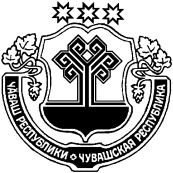 ЧУВАШСКАЯ РЕСПУБЛИКА ШУМЕРЛИНСКИЙ  РАЙОН  ВЫРĂС УЛХАШ ЯЛ ПОСЕЛЕНИЙĚН ПУÇЛĂХĚ ЙЫШĂНУ« 30»ноября 2017   №70Вырăс Улхаш салиАДМИНИСТРАЦИЯ РУССКО-АЛГАШИНСКОГО СЕЛЬСКОГО ПОСЕЛЕНИЯ ПОСТАНОВЛЕНИЕ« 30 » ноября  2017   № 70село Русские АлгашиФ.И.О.Должность№ каб.СлужебныйтелефонЭлектронный адресСпиридонов Виталий Николаевичглава администрации Русско-Алгашинского сельского поселения Шумерлинского района(83536) 6-02-35sao- rus @shumer.cap.ruБочкарева НадеждаМихайловнаведущий специалист-эксперт Русско-Алгашинского администрации(83536) 6-02-35sao- rus @shumer.cap.ruКотова Вера Сергеевнаспециалист-эксперт Русско-Алгашинского администрации(83536) 6-02-35sao- rus @shumer.cap.ruГлаве администрации Русско-Алгашинского сельского поселения Шумерлинского районаЧувашской Республики_______________________________(Ф.И.О.)от______________________________________(Ф.И.О. застройщика,_______________________________адрес регистрации и места жительства)____________________________________________________________________(документ, удостоверяющий личность)_____________________________________Тел._________________________________№ п/пНаименование представленных документовКоличествоэкземпляров, единиц1…Обозначение (номер) характерной точкиПеречень координат характерных точек в системе координат, используемой для ведения Единого государственного реестра недвижимостиПеречень координат характерных точек в системе координат, используемой для ведения Единого государственного реестра недвижимостиОбозначение (номер) характерной точкиXYОбозначение (номер) характерной точкиПеречень координат характерных точек в системе координат, используемой для ведения Единого государственного реестра недвижимостиПеречень координат характерных точек в системе координат, используемой для ведения Единого государственного реестра недвижимостиОбозначение (номер) характерной точкиXYПредельные (минимальные и (или) максимальные) размеры земельных участков, в том числе их площадьПредельные (минимальные и (или) максимальные) размеры земельных участков, в том числе их площадьПредельные (минимальные и (или) максимальные) размеры земельных участков, в том числе их площадьМинимальные отступы от границ земельного участка в целях определения мест допустимого размещения зданий, строений, сооружений, за пределами которых запрещено строительство зданий, строений, сооруженийПредельное количество этажей и (или) предельная высота зданий, строений, сооруженийМаксимальный процент застройки в границах земельного участка, определяемый как отношение суммарной площади земельного участка, которая может быть застроена, ко всей площади земельного участкаТребования к архитектурным решениям объектов капитального строительства, расположенным в границах территории исторического поселения федерального или регионального значенияИные показатели12345678Длина,мШирина, мПлощадь, м2 или га45678Причины отнесения земельного участка к виду земельного участка, на который действие градостроительного регламента не распространяется или для которого градостроительный регламент не устанавливаетсяРеквизиты акта, регулирующего использование земельного участкаТребования к использованию земельного участкаТребования к параметрам объекта капитального строительстваТребования к параметрам объекта капитального строительстваТребования к параметрам объекта капитального строительстваТребования к размещению объектов капитального строительстваТребования к размещению объектов капитального строительстваПричины отнесения земельного участка к виду земельного участка, на который действие градостроительного регламента не распространяется или для которого градостроительный регламент не устанавливаетсяРеквизиты акта, регулирующего использование земельного участкаТребования к использованию земельного участкаПредельное количество этажей и (или) предельная высота зданий, строений, сооруженийМаксимальный процент застройки в границах земельного участка, определяемый как отношение суммарной площади земельного участка, которая может быть застроена, ко всей площади земельного участкаИные требования к параметрам объекта капитального строительстваМинимальные отступы от границ земельного участка в целях определения мест допустимого размещения зданий, строений, сооружений, за пределами которых запрещено строительство зданий, строений, сооруженийИные требования к размещению объектов капитального строительства12345678Информация о расчетных показателях минимально допустимого уровня обеспеченности территорииИнформация о расчетных показателях минимально допустимого уровня обеспеченности территорииИнформация о расчетных показателях минимально допустимого уровня обеспеченности территорииИнформация о расчетных показателях минимально допустимого уровня обеспеченности территорииИнформация о расчетных показателях минимально допустимого уровня обеспеченности территорииИнформация о расчетных показателях минимально допустимого уровня обеспеченности территорииИнформация о расчетных показателях минимально допустимого уровня обеспеченности территорииИнформация о расчетных показателях минимально допустимого уровня обеспеченности территорииИнформация о расчетных показателях минимально допустимого уровня обеспеченности территорииИнформация о расчетных показателях минимально допустимого уровня обеспеченности территорииИнформация о расчетных показателях минимально допустимого уровня обеспеченности территорииОбъекты коммунальной инфраструктурыОбъекты коммунальной инфраструктурыОбъекты коммунальной инфраструктурыОбъекты коммунальной инфраструктурыОбъекты коммунальной инфраструктурыОбъекты транспортной инфраструктурыОбъекты транспортной инфраструктурыОбъекты транспортной инфраструктурыОбъекты социальной инфраструктурыОбъекты социальной инфраструктурыОбъекты социальной инфраструктурыНаименование вида объектаЕдиница измеренияЕдиница измеренияРасчетный показательРасчетный показательНаименование вида объектаЕдиница измеренияРасчетный показательНаименование вида объектаЕдиница измеренияРасчетный показатель12233456789Информация о расчетных показателях максимально допустимого уровня территориальной доступностиИнформация о расчетных показателях максимально допустимого уровня территориальной доступностиИнформация о расчетных показателях максимально допустимого уровня территориальной доступностиИнформация о расчетных показателях максимально допустимого уровня территориальной доступностиИнформация о расчетных показателях максимально допустимого уровня территориальной доступностиИнформация о расчетных показателях максимально допустимого уровня территориальной доступностиИнформация о расчетных показателях максимально допустимого уровня территориальной доступностиИнформация о расчетных показателях максимально допустимого уровня территориальной доступностиИнформация о расчетных показателях максимально допустимого уровня территориальной доступностиИнформация о расчетных показателях максимально допустимого уровня территориальной доступностиИнформация о расчетных показателях максимально допустимого уровня территориальной доступностиНаименование вида объектаЕдиница измеренияРасчетный показательРасчетный показательНаименование вида объектаНаименование вида объектаЕдиница измеренияРасчетный показательНаименование вида объектаЕдиница измеренияРасчетный показатель12334456789Наименование зоны с особыми условиями использования территории с указанием объекта, в отношении которого установлена такая зонаПеречень координат характерных точек в системе координат, используемой для ведения Единого государственного реестра недвижимостиПеречень координат характерных точек в системе координат, используемой для ведения Единого государственного реестра недвижимостиПеречень координат характерных точек в системе координат, используемой для ведения Единого государственного реестра недвижимостиНаименование зоны с особыми условиями использования территории с указанием объекта, в отношении которого установлена такая зонаОбозначение (номер) характерной точкиXY1234Обозначение (номер) характерной точкиПеречень координат характерных точек в системе координат, используемой для ведения Единого государственного реестра недвижимостиПеречень координат характерных точек в системе координат, используемой для ведения Единого государственного реестра недвижимостиОбозначение (номер) характерной точкиXYОбозначение (номер) характерной точкиПеречень координат характерных точек в системе координат, используемой для ведения Единого государственного реестра недвижимостиПеречень координат характерных точек в системе координат, используемой для ведения Единого государственного реестра недвижимостиОбозначение (номер) характерной точкиXY